Good morning children Na początek posłuchaj i zaśpiewaj piosenkę ‘The monster’    https://elt.oup.com/student/goldsparks/level1/songs/unit4/song3?cc=pl&selLanguage=plDo wykonania zadania potrzebujesz: kartkę z bloku, ołówek, kredki i… kostkę do gry! Mam nadzieję, że każdy z Was ma kostkę do gry. Jeśli nie masz to przygotuj sobie karteczki z losami, na których wpiszesz liczby 1-6.  Twoim zadaniem jest narysować potworka. Do dyspozycji masz 4 rzuty kostką. Rysujesz według wzoru (patrz na tabelkę z potworkiem) w zależności od tego  jaka ilość oczek wypadnie na kostce:1st roll- BODY – pierwszy rzut – ciało2nd roll- EYES – drugi rzut - oczy3rd roll-   MOUTH – trzeci rzut - usta4th roll -  NOSE – czwarty rzut – nosPokoloruj według własnego pomysłu Bardzo proszę o przesłanie zadania ‘MY MONSTER’ na beata.chronowska@hotmail.com wpisując w tytule maila imię i nazwisko ucznia.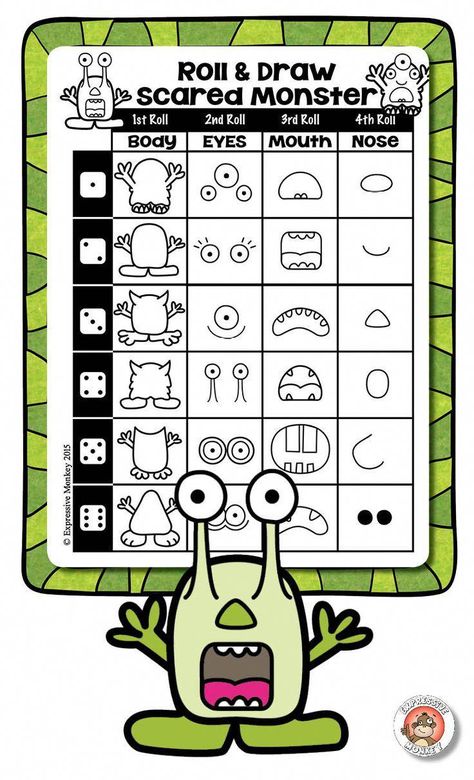 